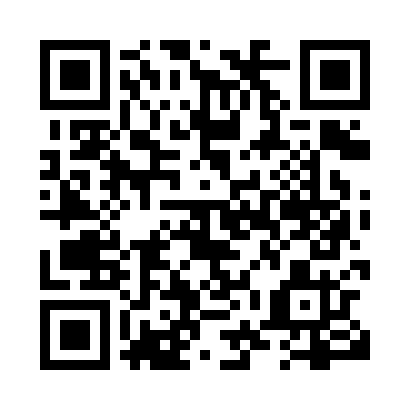 Prayer times for North Seguin, Ontario, CanadaMon 1 Jul 2024 - Wed 31 Jul 2024High Latitude Method: Angle Based RulePrayer Calculation Method: Islamic Society of North AmericaAsar Calculation Method: HanafiPrayer times provided by https://www.salahtimes.comDateDayFajrSunriseDhuhrAsrMaghribIsha1Mon3:375:341:236:469:1111:092Tue3:375:351:236:469:1111:083Wed3:385:361:236:469:1011:074Thu3:395:361:236:469:1011:075Fri3:415:371:236:459:1011:066Sat3:425:381:246:459:0911:057Sun3:435:381:246:459:0911:048Mon3:445:391:246:459:0811:039Tue3:455:401:246:459:0811:0210Wed3:475:411:246:459:0711:0111Thu3:485:421:246:449:0711:0012Fri3:505:421:246:449:0610:5913Sat3:515:431:256:449:0510:5714Sun3:525:441:256:439:0510:5615Mon3:545:451:256:439:0410:5516Tue3:565:461:256:439:0310:5317Wed3:575:471:256:429:0210:5218Thu3:595:481:256:429:0210:5119Fri4:005:491:256:419:0110:4920Sat4:025:501:256:419:0010:4821Sun4:045:511:256:408:5910:4622Mon4:055:521:256:408:5810:4423Tue4:075:531:256:398:5710:4324Wed4:095:541:256:398:5610:4125Thu4:105:551:256:388:5510:3926Fri4:125:571:256:378:5310:3827Sat4:145:581:256:378:5210:3628Sun4:155:591:256:368:5110:3429Mon4:176:001:256:358:5010:3230Tue4:196:011:256:348:4910:3031Wed4:216:021:256:348:4710:29